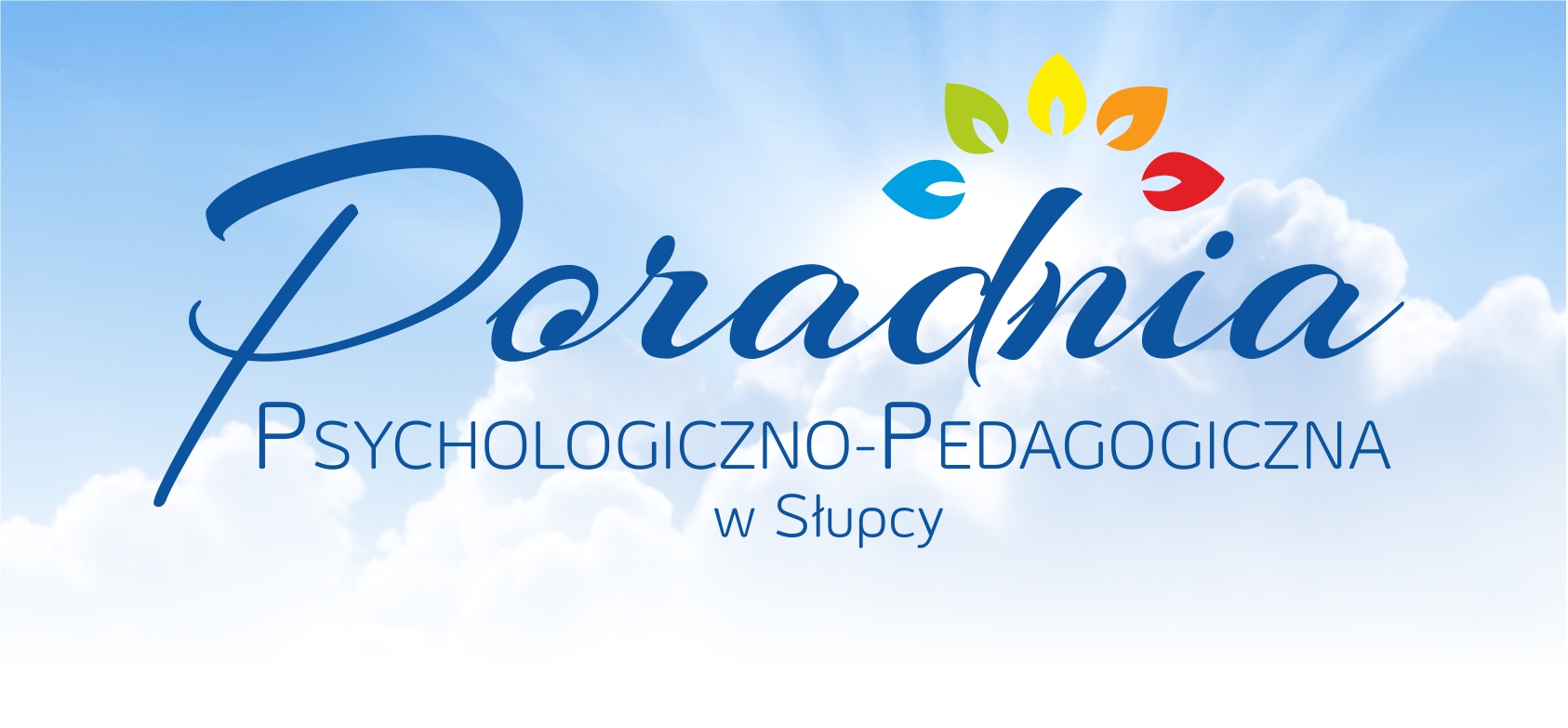 Pomoc dla dziecka/ucznia 
w okresie pandemiiPoradnia Psychologiczno-Pedagogiczna w Słupcy oferuje pomoc psychologiczną dla dzieci i młodzieży potrzebujących wsparcia, opieki i ochrony. Zapewniamy rozmowę w warunkach empatii, szacunku, zrozumienia, edukację w zakresie radzenia sobie z negatywnymi skutkami stresu, wspólne przeanalizowanie możliwych rozwiązań pojawiających się  problemów.http://poradniapp-slupca.pl/FORMY POMOCYTELEFONICZNE KONSULTACJE/PORADY, WSPARCIE EMOCJONALNEDLA DZIECI I MŁODZIEŻY W SYTUACJACH KRYZYSOWYCHZadzwoń jeśli nie radzisz sobie z problemem, jeśli miewasz zły nastrój lub czujesz przygnębienie i smutek, jeśli wydaje Ci się, że jesteś w sytuacji bez wyjścia lub po prostu chcesz porozmawiać. Czekamy na Ciebie. Nie jesteś sam.całodobowa infolinia Poradni dla dzieci i młodzieży w kryzysie emocjonalnym 780 170 948 (infolinia aktywna do końca roku szkolnego, opłata zgodnie z cennikiem Twojego operatora telefonicznego)pozostałe numery, pod którymi dyżurują specjaliści Poradni 
(opłata zgodnie z cennikiem Twojego operatora telefonicznego):(63) 275 10 79(63) 277 13 22kom. 516 418 680INFOLINIE BEZPŁATNEogólnopolska, bezpłatna, całodobowa infolinia 800 080 222 bezpłatny, anonimowy Telefon Zaufania dla Dzieci i Młodzieży 116 111 czynny 24 godziny na dobę.KONSULTACJE/PORADY E-MAIL SPECJALISTÓW PORADNIJeśli czujesz lęk przed mówieniem, nie jesteś gotowy na rozmowę- napisz do nas! Spróbujemy wspólnie znaleźć rozwiązanie Twoich problemów.SEKRETARIAT PORADNI sekretariat@poradniapp-slupca.plAgnieszka Kiełducka - pedagog resocjalizacyjny, oligofrenopedagog, tyflopedagog, surdopedagogdyrektor@poradniapp-slupca.plKatarzyna Maćkowiak- oligofrenopedagog, logopedak.mackowiak@poradniapp-slupca.plAgnieszka Narożna- pedagog, oligofrenopedagog, tyflopedagog, surdopedagog, mediatora.narozna@poradniapp-slupca.plAnna Pyrzyk- pedagog, oligofrenopedagog, doradca zawodowya.pyrzyk@poradniapp-slupca.plEwa Chmielewska- pedagog, oligofrenopedagog, terapeuta pedagogiczny, doradca zawodowye.chmielewska@poradniapp-slupca.pAnna Budnik- psycholog, doradca zawodowy, tyflopedagoga.budnik@poradniapp-slupca.pl	Violetta Durczyńska- psychologv.durczynska@poradniapp-slupca.plMarcin Dybalski- psycholog, specjalista w zakresie diagnozy zaburzeń ze spektrum autyzmum.dybalski@poradniapp-slupca.plWeronika Umerle- psychologw.umerle@poradniapp-slupca.plPORADY PSYCHOLOGICZNE O CHARAKTERZE TERAPEUTYCZNYM 
Wsparcie długoterminowe, cykl indywidualnych spotkań dla dzieci i młodzieży wymagających pomocy psychologicznej (stacjonarnie, zdalnie)WARSZTATY GRUPOWE Zajęcia wzmacniające kompetencje emocjonalno – społeczne (stacjonarnie, zdalnie)TRENING PEWNOŚCI SIEBIE Program wsparcia dla dzieci niepewnych, ofiar przemocy rówieśniczej 
(stacjonarnie, zdalnie)MATERIAŁY EDUKACYJNE NA STRONIE INTERNETOWEJ PORADNIhttp://poradniapp-slupca.pl/category/dla-ucznia/Proponujemy spotkania zdalne dla całych klas, roczników, całej społeczności uczniowskiej w formie online.Pomoc dla rodzica w okresie pandemiiOferujemy pomoc psychologiczną w formie indywidualnych i grupowych spotkań dla rodziców w trudnych sytuacjach związanych z pandemią i obciążeniami wynikającymi z edukacji zdalnej/hybrydowej dzieci oraz doświadczanymi konsekwencjami izolacji.FORMY POMOCYPORADY/KONSULTACJE/INSTRUKTAŻIndywidualnie bezpośrednio na terenie Poradni,Indywidualnie i grupowo za pomocą aplikacji Teams (zdalnie)Telefonicznie pod numerami:(63) 275 10 79(63) 277 13 22kom. 516 418 680Pocztą elektroniczną zgodnie z poniższym wykazem adresów :SEKRETARIAT PORADNI sekretariat@poradniapp-slupca.plAgnieszka Kiełducka - pedagog resocjalizacyjny, oligofrenopedagog, tyflopedagog, surdopedagogdyrektor@poradniapp-slupca.plKatarzyna Maćkowiak- oligofrenopedagog, logopedak.mackowiak@poradniapp-slupca.plAgnieszka Narożna- pedagog, oligofrenopedagog, tyflopedagog, surdopedagog, mediatora.narozna@poradniapp-slupca.plAnna Pyrzyk- pedagog, oligofrenopedagog, doradca zawodowya.pyrzyk@poradniapp-slupca.plEwa Chmielewska- pedagog, oligofrenopedagog, terapeuta pedagogiczny, doradca zawodowye.chmielewska@poradniapp-slupca.pAnna Budnik- psycholog, doradca zawodowy, tyflopedagoga.budnik@poradniapp-slupca.pl	Violetta Durczyńska- psychologv.durczynska@poradniapp-slupca.plMarcin Dybalski- psycholog, specjalista w zakresie diagnozy zaburzeń ze spektrum autyzmum.dybalski@poradniapp-slupca.plWeronika Umerle- psychologw.umerle@poradniapp-slupca.plTERAPIA RODZIN Praca nad rekonstrukcją systemu wychowawczego, wsparcie w trudnych sytuacjach wychowawczych - na terenie Poradni (stacjonarnie)WARSZTATY/ PRELEKCJE Realizowane stacjonarnie na terenie szkół, przedszkoli oraz zdalnie za pomocą aplikacji TeamsSPOTKANIA INTERDYSCYPLINARNESpotkania specjalistów, rodziców, przedstawicieli szkół/przedszkoli oraz instytucji działających na rzecz rodziny, dzieci i młodzieży powoływane do rozwiązywania konkretnych problemów dzieci/uczniów w celu projektowania skutecznej i efektywnej pomocy w indywidualnych, złożonych  przypadkach (na wniosek poradni, dyrektora szkoły/przedszkola, rodzica - stacjonarnie, zdalnie)DYŻURY DLA RODZICÓW Konsultacje, porady na terenie szkół/placówek
INTERWENCJESzybka ścieżka pomocy w sytuacjach nagłychGRUPA WSPARCIA DLA RODZICÓW Grupa wsparcia to przestrzeń dla rodziców mierzących się na co dzień z trudami rodzicielstwa. Tu wszystko można. Można płakać, można się śmiać, można ponarzekać, można zapytać o doświadczenia innych rodziców, można opowiedzieć o tym, z czym sobie nie radzimy. Można posłuchać o czyichś wyzwaniach i zmaganiach. 
Można dawać i czerpać z doświadczeń innych (zdalnie)MATERIAŁY EDUKACYJNE NA STRONIE INTERNETOWEJ PORADNIhttp://poradniapp-slupca.pl/category/dla-rodzica/WSPOMAGANIE PRZEDSZKOLI, SZKÓŁ I PLACÓWEK 
W OKRESIE PANDEMIIKONSULTACJE/PORADY/INSTRUKTAŻ DLA NAUCZYCIELI, WYCHOWAWCÓW, SPECJALISTÓW Wsparcie w udzielaniu pomocy psychologiczno-pedagogicznej i identyfikowaniu pierwszych symptomów niepokojących zachowań dzieci i młodzieży związanych ze skutkami pandemii oraz podejmowaniu działań zaradczych, planowych i interwencyjnych (stacjonarnie, zdalnie)Telefonicznie(63) 275 10 79(63) 277 13 22kom. 516 418 680Drogą elektroniczną:SEKRETARIAT PORADNI sekretariat@poradniapp-slupca.plAgnieszka Kiełducka - pedagog resocjalizacyjny, oligofrenopedagog, tyflopedagog, surdopedagogdyrektor@poradniapp-slupca.plKatarzyna Maćkowiak- oligofrenopedagog, logopedak.mackowiak@poradniapp-slupca.plAgnieszka Narożna- pedagog, oligofrenopedagog, tyflopedagog, surdopedagog, mediatora.narozna@poradniapp-slupca.plAnna Pyrzyk- pedagog, oligofrenopedagog, doradca zawodowya.pyrzyk@poradniapp-slupca.plEwa Chmielewska- pedagog, oligofrenopedagog, terapeuta pedagogiczny, doradca zawodowye.chmielewska@poradniapp-slupca.pAnna Budnik- psycholog, doradca zawodowy, tyflopedagoga.budnik@poradniapp-slupca.pl	Violetta Durczyńska- psychologv.durczynska@poradniapp-slupca.plMarcin Dybalski- psycholog, specjalista w zakresie diagnozy zaburzeń ze spektrum autyzmum.dybalski@poradniapp-slupca.plWeronika Umerle- psychologw.umerle@poradniapp-slupca.plSIECI WSPÓŁPRACY I SAMOKSZTAŁCENIA Spotkania specjalistów szkolnych/przedszkolnych, wychowawców- wymiana informacji i doświadczeń w celu doskonalenia swojej pracy, wzajemnego efektywnego wsparcia koleżeńskiego, wspólnego rozwiązywania problemów, wymiany dobrych praktyk (zdalnie)WARSZTATY/PRELEKCJE Tematyka realizowana zgodnie z ofertą Poradni http://poradniapp-slupca.pl/oferta-na-rok-szkolny-2020-2021/lub bieżącym zapotrzebowaniem szkół, przedszkoli, placówek (stacjonarnie, zdalnie)SPOTKANIA INTERDYSCYPLINARNE Spotkania specjalistów, wychowawców, rodziców oraz instytucji działających na rzecz rodziny, dzieci i młodzieży powoływane do rozwiązywania konkretnych problemów dzieci/uczniów w celu projektowania skutecznej i efektywnej pomocy w indywidualnych, złożonych  przypadkach (stacjonarnie, zdalnie)
DYŻURY DLA NAUCZYCIELI Porady/konsultacje na terenie szkół/placówek
INTERWENCJESzybka ścieżka pomocy w sytuacjach nagłych, kryzysowychMATERIAŁY EDUKACYJNE NA STRONIE INTERNETOWEJ PORADNIhttp://poradniapp-slupca.pl/category/dla-nauczyciela/Stała oferta pomocy zamieszczona jest na stronie internetowej Poradni   http://poradniapp-slupca.pl/oferta-na-rok-szkolny-2020-2021/REALIZUJEMY TAKŻE INNE FORMY WSPARCIA ZGODNE Z POTRZEBAMI WNIOSKODAWCY